ПРОТОКОЛ  № 1річних Загальних зборів акціонерів ПУБЛІЧНОГО АКЦІОНЕРНОГО ТОВАРИСТВА  «АПТЕЧНА МЕРЕЖА «ФАРМАЦІЯ», код за ЄДРПОУ 22447055, місцезнаходження: 65026, м. Одеса, вул. Жуковського, 20  (далі - Товариство )Дата проведення – 8 квітня 2016 рокуМісце проведення –  65026, м. Одеса, вул. Жуковського, 20, кімната № 16 (2 поверх, вхід з двору).Час проведення – з 12.00 до 13.10  На момент проведення загальних зборів акціонерів статутний капітал Товариства складає  1 960 785 (один мільйон дев’ятсот шістдесят тисяч сімсот вісімдесят п’ять) гривень, який поділений на 392 157 (триста дев’яносто дві тисячі сто п’ятдесят сім) простих іменних акцій бездокументарної форми  існування номінальною вартістю 5,00 гривень кожна. Викуплених Товариством цінних паперів власного випуску не має.  Наглядова рада Товариства, користуючись повноваженнями щодо скликання загальних зборів (Закон України  «Про акціонерні товариства», Закон України «Про цінні папери та фондовий ринок», Цивільний Кодекс України та Статут Товариства), скликала річні загальні збори акціонерів Товариства та затвердила їх порядок денний (перелік питань, що виносяться на голосування) — протокол від 26.02.2016 року. Реєстрація здійснювалась на підставі переліку акціонерів, які мають право на участь у загальних зборах акціонерів, складеного депозитарієм ПАТ “НДУ” у формі реєстру власників іменних цінних паперів ПАТ "АМ “ФАРМАЦІЯ"  станом на 24 годину 4 квітня 2016  р. відповідно до законодавства про депозитарну систему України та регламенту депозитарія. Загальна кількість осіб, включених до переліку акціонерів, які мають право на участь у Загальних зборах — 1 956.Кількість голосуючих акцій згідно реєстру акціонерів — 344 552 простих іменних акцій.	Тунеля Олена Вікторівна - голова реєстраційної комісії — оголосила результати реєстрації:	Реєстрація учасників річних загальних зборів 8 квітня 2016 року проводилась з 11.00 до 11.50 у день та за місцем проведення зборів.	Всього внесено до Переліку акціонерів, які зареєструвались для участі у Загальних зборах акціонерів, особисто та через повноважних представників, повноваження яких встановлено на підставі відповідних документів – 11 (одинадцять) осіб.	Відмов в реєстрації немає.	Кількість отриманих довіреностей: 6 шт.	Кількість виданих комплектів бюлетенів для голосування — 5 шт.	Для участі у чергових загальних зборах акціонерів Товариства зареєструвались акціонери Товариства (їх повноважні представники) — власники голосуючих акцій Товариства, які у сукупності володіють 303 591 (триста три тисячі п’ятсот дев’яносто одна) простою іменною акцією Товариства, що становить 88, 11 % від загальної кількості голосуючих акцій Товариства, які дають право вирішення питань, що відносяться до компетенції загальних зборів акціонерів Товариства, з урахуванням вимог п. 10 розділу VI Закону України “Про депозитарну систему України”.У відповідності до ст. 41 Закону України «Про акціонерні товариства» необхідний для проведення Загальних зборів акціонерів Товариства кворум досягнуто.   Річні Загальні збори акціонерів ПУБЛІЧНОГО АКЦІОНЕРНОГО ТОВАРИСТВА  «АПТЕЧНА МЕРЕЖА «ФАРМАЦІЯ» 8 квітня 2016 року (далі – Загальні збори) визнано  правомочними.	 На момент проведення Загальних зборів повідомлення про проведення Загальних зборів акціонерів здійснено відповідно до вимог статті 35 Закону України “Про акціонерні товариства” не менш ніж за 30 днів шляхом розміщення загального повідомлення у офіційному виданні НКЦПФР та на веб-сторінці Товариства в мережі Інтернет, а також персонального повідомлення держателів простих іменних акцій Товариства простими листами. Доповнення до порядку денного не вносились.  Голосування на Загальних зборах проводилося за принципом одна акція - один голос (а з питань, для яких передбачено кумулятивне голосування – відповідно до вимог Закону України „Про акціонерні товариства”) з використанням бюлетенів для голосування, форма та текст яких було затверджено Наглядовою радою Товариства 28.03.2016 року відповідно до вимог чинного законодавства та статуту Товариства.Рішенням Наглядової ради Товариства (протокол від 26.02.2016 року) відповідно до вимог чинного законодавства та статуту Товариства призначені:Голова Загальних зборів —  Лупашко Тетяна ІванівнаСекретар Загальних зборів —   Ліпіхіна-Дріді Маріанна ВалеріївнаПОРЯДОК ДЕННИЙ:1. Обрання членів лічильної комісії загальних зборів, прийняття рішення про припинення  їх повноважень. 2. Прийняття рішень з питань порядку проведення загальних зборів. 3. Звіт виконавчого органу Товариства про результати фінансово - господарської діяльності Товариства у 2015 році та його затвердження.4. Звіт та висновок Ревізійної комісії Товариства по звіту та балансу Товариства за 2015 рік та його затвердження.5. Звіт Наглядової ради Товариства про діяльність у 2015 році та його затвердження.6. Прийняття рішення за наслідками розгляду звіту Наглядової ради, звіту Ревізійної комісії, звіту виконавчого органу Товариства. 7. Затвердження  річного звіту Товариства. 8. Розподіл прибутку і збитків Товариства з урахуванням вимог, передбачених чинним законодавством.9. Внесення змін до статуту Товариства шляхом викладення його у новій редакції, надання повноважень щодо підписання та державної реєстрації статуту Товариства у новій редакції.10. Внесення змін до Положення про загальні збори акціонерів, Положення про Наглядову раду та Положення про Ревізійну комісію Товариства шляхом викладення їх у новій редакції.11. Прийняття рішення про припинення повноважень членів Наглядової ради Товариства. 12. Обрання членів Наглядової ради Товариства.РОЗГЛЯД ПИТАНЬ ПОРЯДКУ ДЕННОГО1) Обрання членів лічильної комісії загальних зборів, прийняття рішення про припинення їх повноважень. По першому питанню порядку денного слухали Голову Загальних зборів Лупашко Т.І., яка запропонувала обрати лічильну комісію Загальних зборів у кількості 3-х осіб: Тарасенко Оксана Юріївна, Лещенко Ольга Володимирівна, Тунеля Олена Вікторівна — члени лічильної комісії. Припинити повноваження членів Лічильної комісії Загальних зборів після оголошення Головою загальних зборів повідомлення про закриття Загальних зборів. Питання винесено на голосування.Питання, поставлене на голосування: обрати лічильну комісію Загальних зборів у кількості 3-х осіб: Тарасенко Оксана Юріївна, Лещенко Ольга Володимирівна, Тунеля Олена Вікторівна — члени лічильної комісії. Припинити повноваження членів Лічильної комісії Загальних зборів після оголошення Головою загальних зборів повідомлення про закриття Загальних зборів. Підсумки голосування.Результати голосування з 1-го питання порядку денного: всього голосували 303 591 голосів.  "за"	  303 591	голосів,         100,00	%	 голосів, присутніх на зборах"проти"	0	голосів,	0,00	%	 голосів, присутніх на зборах"утримався"	0	голосів,	0,00	%	 голосів, присутніх на зборахРішення прийнято одноголосно.Рішення прийняте Загальними зборами з 1-го питання порядку денного: Склад Лічильної комісії річних Загальних зборів акціонерів Товариства:Тарасенко Оксана Юріївна — член лічильної комісії, Лещенко Ольга Володимирівна — член лічильної комісії, Тунеля Олена Вікторівна — член лічильної комісії.    Повноваження членів Лічильної комісії Загальних зборів припиняються після оголошення Головою загальних зборів повідомлення про закриття Загальних зборів.Лічильна комісія приступає до виконання своїх обов’язків. 2) Прийняття рішень з питань порядку проведення загальних зборів. По другому питанню порядку денного слухали Голову Загальних зборів Лупашко Т.І., яка запропонувала прийняти наступні рішення з питань порядку проведення Загальних зборів: - Загальні збори провести згідно із порядком денним відповідно до рішення Наглядової ради Товариства від 26.02.2016 р. - Питання порядку денного розглядати у наступній черговості:1. Обрання членів лічильної комісії загальних зборів, прийняття рішення про припинення  їх повноважень. 2. Прийняття рішень з питань порядку проведення загальних зборів. 3. Звіт виконавчого органу Товариства про результати фінансово - господарської діяльності Товариства у 2015 році та його затвердження.4. Звіт та висновок Ревізійної комісії Товариства по звіту та балансу Товариства за 2015 рік та його затвердження.5. Звіт Наглядової ради Товариства про діяльність у 2015 році та його затвердження.6. Прийняття рішення за наслідками розгляду звіту Наглядової ради, звіту Ревізійної комісії, звіту виконавчого органу Товариства. 7. Затвердження  річного звіту Товариства. 8. Розподіл прибутку і збитків Товариства з урахуванням вимог, передбачених чинним законодавством.9. Внесення змін до статуту Товариства шляхом викладення його у новій редакції, надання повноважень щодо підписання та державної реєстрації статуту Товариства у новій редакції.10. Внесення змін до Положення про загальні збори акціонерів, Положення про Наглядову раду та Положення про Ревізійну комісію Товариства шляхом викладення їх у новій редакції.11. Прийняття рішення про припинення повноважень членів Наглядової ради Товариства. 12. Обрання членів Наглядової ради Товариства.- Голосування проводиться за принципом одна акція – один голос, по бюлетеням, без використання кабін для голосування.Питання винесено на голосування.Питання, поставлене на голосування: - Загальні збори провести згідно із порядком денним відповідно до рішення Наглядової ради Товариства від 26.02.2016 р. - Питання порядку денного розглядати у наступній черговості:1. Обрання членів лічильної комісії загальних зборів, прийняття рішення про припинення  їх повноважень. 2. Прийняття рішень з питань порядку проведення загальних зборів. 3. Звіт виконавчого органу Товариства про результати фінансово - господарської діяльності Товариства у 2015 році та його затвердження.4. Звіт та висновок Ревізійної комісії Товариства по звіту та балансу Товариства за 2015 рік та його затвердження.5. Звіт Наглядової ради Товариства про діяльність у 2015 році та його затвердження.6. Прийняття рішення за наслідками розгляду звіту Наглядової ради, звіту Ревізійної комісії, звіту виконавчого органу Товариства. 7. Затвердження  річного звіту Товариства. 8. Розподіл прибутку і збитків Товариства з урахуванням вимог, передбачених чинним законодавством.9. Внесення змін до статуту Товариства шляхом викладення його у новій редакції, надання повноважень щодо підписання та державної реєстрації статуту Товариства у новій редакції.10. Внесення змін до Положення про загальні збори акціонерів, Положення про Наглядову раду та Положення про Ревізійну комісію Товариства шляхом викладення їх у новій редакції.11. Прийняття рішення про припинення повноважень членів Наглядової ради Товариства. 12. Обрання членів Наглядової ради Товариства.- Голосування проводиться за принципом одна акція – один голос, по бюлетеням, без використання кабін для голосування.Підсумки голосування.Результати голосування з 2-го питання порядку денного: всього голосували 303 591 голосів.  "за"	  303 591	голосів,         100,00	%	 голосів, присутніх на зборах"проти"	0	голосів,	0,00	%	 голосів, присутніх на зборах"утримався"	0	голосів,	0,00	%	 голосів, присутніх на зборахРішення прийнято одноголосно.Рішення прийняте загальними зборами з 2-го питання порядку денного: - Загальні збори провести згідно із порядком денним відповідно до рішення Наглядової ради Товариства від 26.02.2016 р. - Питання порядку денного розглядати у наступній черговості:1. Обрання членів лічильної комісії загальних зборів, прийняття рішення про припинення  їх повноважень. 2. Прийняття рішень з питань порядку проведення загальних зборів. 3. Звіт виконавчого органу Товариства про результати фінансово - господарської діяльності Товариства у 2015 році та його затвердження.4. Звіт та висновок Ревізійної комісії Товариства по звіту та балансу Товариства за 2015 рік та його затвердження.5. Звіт Наглядової ради Товариства про діяльність у 2015 році та його затвердження.6. Прийняття рішення за наслідками розгляду звіту Наглядової ради, звіту Ревізійної комісії, звіту виконавчого органу Товариства. 7. Затвердження  річного звіту Товариства. 8. Розподіл прибутку і збитків Товариства з урахуванням вимог, передбачених чинним законодавством.9. Внесення змін до статуту Товариства шляхом викладення його у новій редакції, надання повноважень щодо підписання та державної реєстрації статуту Товариства у новій редакції.10. Внесення змін до Положення про загальні збори акціонерів, Положення про Наглядову раду та Положення про Ревізійну комісію Товариства шляхом викладення їх у новій редакції.11. Прийняття рішення про припинення повноважень членів Наглядової ради Товариства. 12. Обрання членів Наглядової ради Товариства.- Голосування проводиться за принципом одна акція – один голос, по бюлетеням, без використання кабін для голосування.3) Звіт виконавчого органу Товариства про результати фінансово - господарської діяльності Товариства у 2015 році та його затвердження.По третьому питанню порядку денного слухали Генерального директора Товариства Ліпкіну А.Н. зі звітом виконавчого органу Товариства  про підсумки фінансово-господарської діяльності за 2015 рік. Слухали запитання учасників Загальних зборів щодо перспектив виплати дивідендів за акціями Товариства та відповіді доповідача на поставлені запитання. Слухали пропозицію голови Загальних зборів затвердити звіт виконавчого органу Товариства про результати фінансово - господарської діяльності Товариства у 2015 році.ПИТАННЯ ВИНЕСЕНО НА ГОЛОСУВАННЯ.Питання, поставлене на голосування: затвердити звіт Генеральногом директора Товариства про результати фінансово - господарської діяльності Товариства у 2015 р.Підсумки голосування.Результати голосування з 3-го питання порядку денного: всього голосували 303 591 голосів.  "за"	  303 291	голосів,           99,90	%	 голосів, присутніх на зборах"проти"	0	голосів,	0,00	%	 голосів, присутніх на зборах"утримався"	300	голосів,	0,10	%	 голосів, присутніх на зборахРішення прийнято більшістю голосів.Рішення прийняте загальними зборами з 3-го питання порядку денного: Затвердити звіт Генерального директора Товариства про результати фінансово - господарської діяльності Товариства у 2015 р.4) Звіт та висновок Ревізійної комісії Товариства по звіту та балансу Товариства за 2015 рік та його затвердження.По четвертому питанню порядку денного слухали члена Ревізійної комісії Товариства Турмис Г.В., яка оголосила звіт про підсумки контрольної діяльності ревізійної комісії Товариства у 2015 році, висновок ревізійної комісії по звіту та балансу Товариства з визнанням діяльності Товариства у 2015 році задовільною та пропозицію баланс за 2015 рік та звіт про діяльність Товариства у звітному періоді затвердити. Слухали пропозицію голови Загальних зборів затвердити звіт та висновок Ревізійної комісії Товариства по звіту та балансу Товариства за 2015 рік.ПИТАННЯ ВИНЕСЕНО НА ГОЛОСУВАННЯ.Питання, поставлене на голосування: затвердити звіт та висновок Ревізійної комісії Товариства по звіту та балансу Товариства за 2015 рік.Підсумки голосування.Результати голосування з 4-го питання порядку денного: всього голосували 303 591 голосів.  "за"	  303 291	голосів,           99,90	%	 голосів, присутніх на зборах"проти"	0	голосів,	0,00	%	 голосів, присутніх на зборах"утримався"	300	голосів,	0,10	%	 голосів, присутніх на зборахРішення прийнято більшістю голосів.Рішення прийняте Загальними зборами з 4-го питання порядку денного: Затвердити звіт та висновок Ревізійної комісії Товариства по звіту та балансу Товариства за 2015 рік.5) Звіт Наглядової ради Товариства про діяльність у 2015 році та його затвердження.По п’ятому питанню порядку денного слухали голову наглядової ради Товариства Каленову О.В., яка оголосила звіт про підсумки діяльності Наглядової ради Товариства у 2015 році, основні стратегічні завдання підприємства на майбутнє, пропозицію – визнати діяльність Товариства у 2015 році  в цілому задовільною та направленою на досягнення мети Товариства. Слухали пропозицію голови Загальних зборів затвердити звіт Наглядової ради Товариства про діяльність Товариства у 2015 році.ПИТАННЯ ВИНЕСЕНО НА ГОЛОСУВАННЯ.Питання, поставлене на голосування: затвердити звіт Наглядової ради Товариства про діяльність Товариства у 2015 році.Підсумки голосування.Результати голосування з 5-го питання порядку денного: всього голосували 303 591 голосів.  "за"	  303 291	голосів,           99,90	%	 голосів, присутніх на зборах"проти"	0	голосів,	0,00	%	 голосів, присутніх на зборах"утримався"	300	голосів,	0,10	%	 голосів, присутніх на зборахРішення прийнято більшістю голосів.Рішення прийняте Загальними зборами з 5-го питання порядку денного: Затвердити звіт Наглядової ради Товариства про діяльність Товариства у 2015 році.6) Прийняття рішення за наслідками розгляду звіту Наглядової ради, звіту Ревізійної комісії, звіту виконавчого органу Товариства.По шостому питанню порядку денного слухали пропозицію голови Загальних зборів - визнати роботу Наглядової ради, Ревізійної комісії та Генерального директора Товариства у звітному періоді задовільною.ПИТАННЯ ВИНЕСЕНО НА ГОЛОСУВАННЯ.Питання, поставлене на голосування: визнати роботу Наглядової ради, Ревізійної комісії та Генерального директора Товариства у звітному періоді задовільною.Підсумки голосування.Результати голосування з 6-го питання порядку денного: всього голосували 303 591 голосів.  "за"	  303 291	голосів,           99,90	%	 голосів, присутніх на зборах"проти"	0	голосів,	0,00	%	 голосів, присутніх на зборах"утримався"	300	голосів,	0,10	%	 голосів, присутніх на зборахРішення прийнято більшістю голосів.Рішення прийняте Загальними зборами з 6-го питання порядку денного: Визнати роботу Наглядової ради, Ревізійної комісії та Генерального директора Товариства у звітному періоді задовільною.7) Затвердження річного звіту Товариства.По сьомому питанню порядку денного слухали головного бухгалтера Товариства Кривенко Олену Володимирівну, яка оголосила основні показники балансу та звіту про фінансові результати Товариства за 2015 рік та пропозицію голови Загальних зборів -  затвердити Річний звіт Товариства за 2015 рік.ПИТАННЯ ВИНЕСЕНО НА ГОЛОСУВАННЯ.Питання, поставлене на голосування: затвердити Річний звіт Товариства за 2015 рік.Підсумки голосування.Результати голосування з 7-го питання порядку денного: всього голосували 303 591 голосів.  "за"	  303 291	голосів,           99,90	%	 голосів, присутніх на зборах"проти"	0	голосів,	0,00	%	 голосів, присутніх на зборах"утримався"	300	голосів,	0,10	%	 голосів, присутніх на зборахРішення прийнято більшістю голосів.Рішення прийняте Загальними зборами з 7-го питання порядку денного: Затвердити Річний звіт Товариства за 2015 рік.8) Розподіл прибутку і збитків Товариства з урахуванням вимог, передбачених чинним законодавством.По восьмому питанню порядку денного слухали пропозицію голови Загальних зборів -   розподіл прибутку не проводити. Збитки покрити у відповідності до вимог чинного законодаства.ПИТАННЯ ВИНЕСЕНО НА ГОЛОСУВАННЯ.Питання, поставлене на голосування: розподіл прибутку не проводити. Збитки покрити у відповідності до вимог чинного законодаства.Підсумки голосування.Результати голосування з 8-го питання порядку денного: всього голосували 303 591 голосів.  "за"	  303 291	голосів,           99,90	%	 голосів, присутніх на зборах"проти"         300	голосів,	0,10	%	 голосів, присутніх на зборах"утримався"     0	голосів,	0,00	%	 голосів, присутніх на зборахРішення прийнято більшістю голосів.Рішення прийняте Загальними зборами з 8-го питання порядку денного: Розподіл прибутку не проводити. Збитки покрити у відповідності до вимог чинного законодаства.9) Внесення змін до статуту Товариства шляхом викладення його у новій редакції, надання повноважень щодо підписання та державної реєстрації статуту Товариства у новій редакції.По дев’ятому питанню порядку денного слухали Тунеля О.В. з проектом змін до статуту Товариства. Слухали пропозицію голови Загальних зборів — внести зміни до статуту ПУБЛІЧНОГО АКЦІОНЕРНОГО ТОВАРИСТВА “АПТЕЧНА МЕРЕЖА “ФАРМАЦІЯ” шляхом викладення його у новій редакції, надати повноваження Генеральному директору ПАТ “АМ “ФАРМАЦІЯ” Ліпкіній Аллі Наумівні (ІПН 2618301523) підписати статут Товариства у новій редакції та вчинити всі необхідні та юридично значимі дії щодо державної реєстрації статуту Товариства у новій редакції. У зв’язку з тим, що зміни до статуту вносяться з метою приведення його у відповідність з вимогами законодавства України, які набувають чинності з 01.05.2016 р., це рішення Загальних зборів також набуває чинності з 01.05.2016 р. ПИТАННЯ ВИНЕСЕНО НА ГОЛОСУВАННЯ.Питання, поставлене на голосування: внести зміни до статуту ПУБЛІЧНОГО АКЦІОНЕРНОГО ТОВАРИСТВА “АПТЕЧНА МЕРЕЖА “ФАРМАЦІЯ” шляхом викладення його у новій редакції, надати повноваження Генеральному директору ПАТ “АМ “ФАРМАЦІЯ” Ліпкіній Аллі Наумівні (ІПН 2618301523) підписати статут Товариства у новій редакції та вчинити всі необхідні та юридично значимі дії щодо державної реєстрації статуту Товариства у новій редакції. Це рішення набуває чинності з 01.05.2016 р.  Підсумки голосування.Результати голосування з 9-го питання порядку денного: всього голосували 303 591 голосів.  "за"	  303 591	голосів,         100,00	%	 голосів, присутніх на зборах"проти"	0	голосів,	0,00	%	 голосів, присутніх на зборах"утримався"	0	голосів,	0,00	%	 голосів, присутніх на зборахРішення прийнято одноголосно.Рішення прийняте Загальними зборами з 9-го питання порядку денного: Внести зміни до статуту ПУБЛІЧНОГО АКЦІОНЕРНОГО ТОВАРИСТВА “АПТЕЧНА МЕРЕЖА “ФАРМАЦІЯ” шляхом викладення його у новій редакції, надати повноваження Генеральному директору ПАТ “АМ “ФАРМАЦІЯ” Ліпкіній Аллі Наумівні (ІПН 2618301523) підписати статут Товариства у новій редакції та вчинити всі необхідні та юридично значимі дії щодо державної реєстрації статуту Товариства у новій редакції. Це рішення набуває чинності з 01.05.2016 р.  10) Внесення змін до Положення про загальні збори акціонерів, Положення про Наглядову раду та Положення про Ревізійну комісію Товариства шляхом викладення їх у новій редакції.По десятому питанню порядку денного слухали Тунеля О.В. з проектом змін до Положення про загальні збори акціонерів, Положення про Наглядову раду та Положенн про Ревізійну комісію Товариства. Слухали пропозицію голови Загальних зборів - внести зміни до Положення про загальні збори акціонерів, Положення про Наглядову раду та Положення про Ревізійну комісію Товариства шляхом викладення їх у новій редакції. Це рішення набуває чинності з 01.05.2016 р. ПИТАННЯ ВИНЕСЕНО НА ГОЛОСУВАННЯ.Питання, поставлене на голосування: внести зміни до Положення про загальні збори акціонерів, Положення про Наглядову раду та Положення про Ревізійну комісію ПУБЛІЧНОГО АКЦІОНЕРНОГО ТОВАРИСТВА “АПТЕЧНА МЕРЕЖА “ФАРМАЦІЯ” шляхом викладення їх у новій редакції. Це рішення набуває чинності з 01.05.2016 р.  Підсумки голосування.Результати голосування з 10-го питання порядку денного: всього голосували 303 591 голосів.  "за"	  303 591	голосів,         100,00	%	 голосів, присутніх на зборах"проти"	0	голосів,	0,00	%	 голосів, присутніх на зборах"утримався"	0	голосів,	0,00	%	 голосів, присутніх на зборахРішення прийнято одноголосно.Рішення прийняте Загальними зборами з 10-го питання порядку денного: Внести зміни до Положення про загальні збори акціонерів, Положення про Наглядову раду та Положення про Ревізійну комісію ПУБЛІЧНОГО АКЦІОНЕРНОГО ТОВАРИСТВА “АПТЕЧНА МЕРЕЖА “ФАРМАЦІЯ” шляхом викладення їх у новій редакції. Це рішення набуває чинності з 01.05.2016 р.  11) Прийняття рішення про припинення повноважень членів Наглядової ради Товариства. По одинадцятому питанню порядку денного слухали пропозицію голови Загальних зборів прийняти рішення про припинення повноважень членів Наглядової ради Товариства - Афанасиїва Наталя Вікторівна, Каленова Ольга Володимирівна, Вєлкова Свiтлана Миколаївна.Питання винесено на голосування.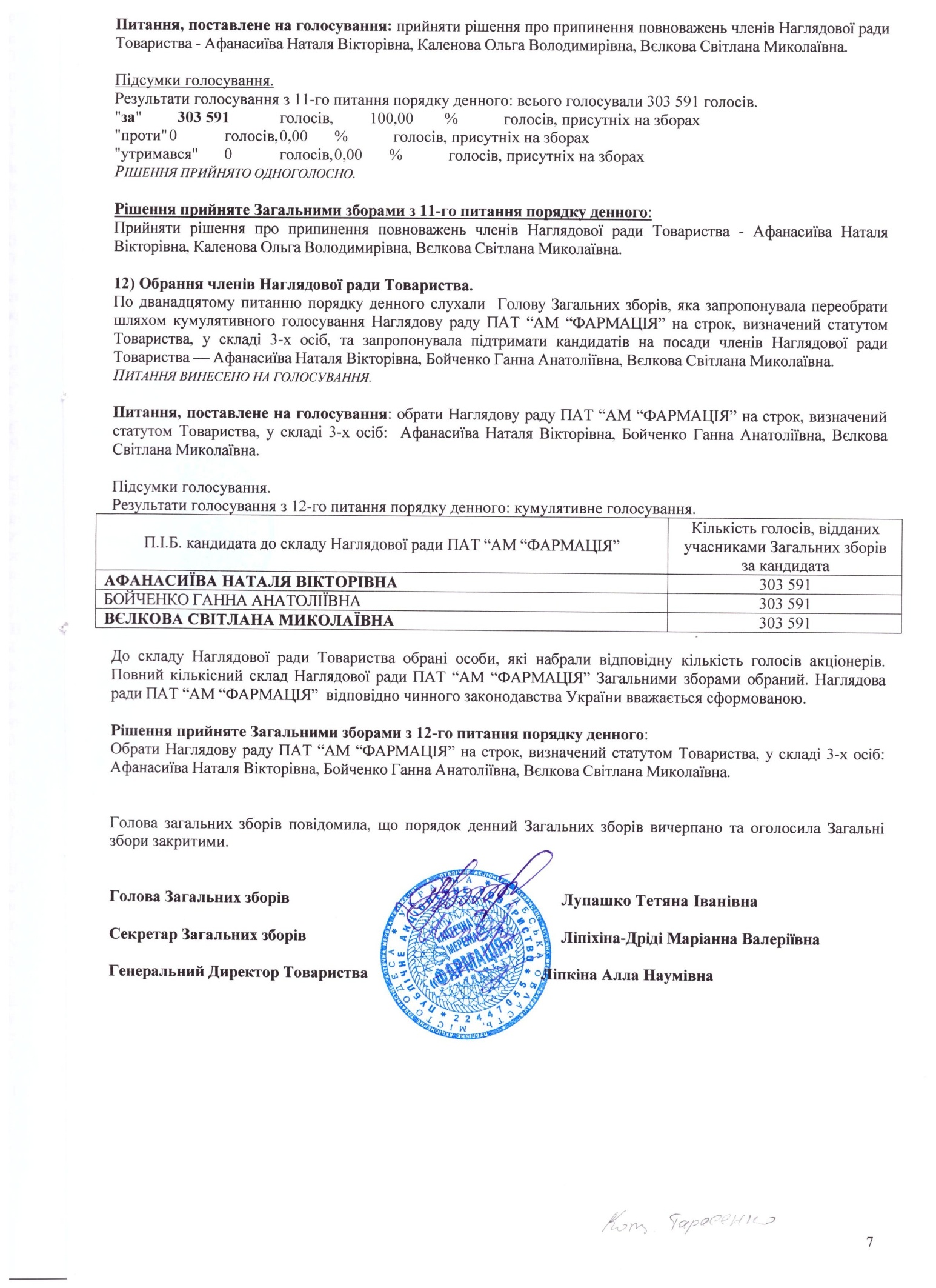 